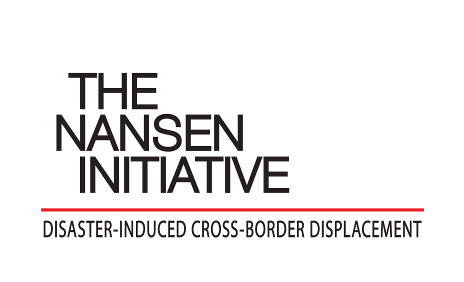 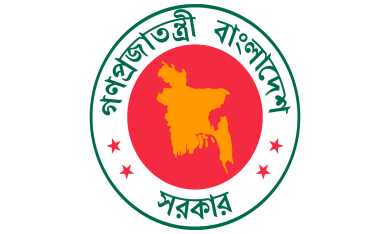 Agenda Nansen Initiative Regional Consultation in Climate Change, Disasters and Human Mobility in South Asia and the  , 3-5 April 2015AGENDAThe Nansen Initiative Regional Consultation is supported by the generous contributions of: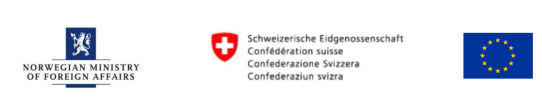 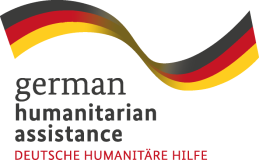 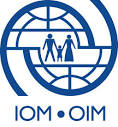 Day 1 Friday, 3 April 2015Day 1 Friday, 3 April 201507:30-08:30Registration08:30-09:45Inaugural Plenary Opening Remarks by the Moderator Shahidul HaqueForeign Secretary of Remarks from the Chairmanship of the Nansen Initiative  Mr. Johan Meyer, Refugee Policy Director, Department for UN, Peace and Humanitarian Affairs, Norwegian Ministry of Foreign Affairs on behalf of the Chairmanship of the Nansen Initiative Presentation of the Nansen Initiative and Background for the South Asian Regional Consultation Prof. Walter Kaelin, Envoy of the Chairmanship of the Nansen InitiativePresentation of Conclusions from the Nansen Initiative Regional Consultation in : (October 2014)H.E. Vicente Vivencio T. Bandillo, Philippine Ambassador to  Remarks on behalf of the ParticipantsHon. Bharatendu Mishra, Member of National Planning Commission, Government of  Inauguration by the Chief GuestMr. Muhammad Musharraf Hossain Bhuiyan, Cabinet Secretary, Government of  09:45-10:00Coffee Break10:00-10:30Presentation of Participants and Methodology for the Consultation. Questions and Answers from the  Participants Ms. Kelly Flynn, Facilitator for the Regional Consultation 10:30-12:30Panel 1: Overview of Human Mobility in the Context of Disasters and Climate Change across the RegionsCase Study of Displacement and Human Mobility in  after Cyclone Aila Prof. Ainun Nishat, Professor Emeritus, Centre for Climate Change and Environmental Research, C3ER,     Framework for Disaster Risk Reduction: Opportunities for Addressing Disaster Related Human MobilityDr. Mihir Bhatt, Director, All India Disaster Mitigation Institute, IndiaCross-Border Human Mobility in the Context of Disasters and Climate Change: Legal Frameworks and Clarifications of ConceptsProf. Walter Kaelin, Envoy of the Chairmanship of the Nansen InitiativeCurrent and Anticipated Displacement in the Context of Disasters in Mr. Justin Ginnetti, Senior Advisor, Internal Displacement Monitoring Centre (IDMC)Climate Change, Environmental Factors and Migration Dynamics in : The Nexus Sabira Coelho, Regional Office for  Pacific, International Organization for Migration Moderator:   Shahidul Haque, Foreign Secretary of , Government of .12:30-14:00Working Lunch Each country delegation may  nominate its representative(s) to join the Drafting Committee.14:00-15:30Panel 2: Protection, Assistance and Durable Solutions for Displaced Persons in the Context of Disasters – Country ExperiencesCountry Experiences – Addressing Disaster Displacement through IDP PoliciesGovernment of  Country Experiences – Experience from their 2004  Tsunami Government of the  Country Experiences - Lessons from the 2004  Earthquake and Tsunami Government of Opportunities and Challenges for Protection in the Context of Migration and Displacement Ms. Stina Ljungdell,  (Country) Representative, United Nations Office of the High Commissioner for Refugees (UNHCR)The Management of Safe, Orderly and Climate-Resilient Migration: Challenges and Opportunities  Mr. Sarat Dash, Chief of , International Organization for Migration Moderator:  Representative Government of the Sultanate of  (TBC)  15:30-16:00Coffee Break16.00-17.30 Panel 3 (Large Conference Hall 2nd Floor) and Panel 4 (Beli Conference Hall, 1st floor). 16:00-17:30Panel 3 (Large Conference Hall). Migration as Adaptation to Natural Hazards, Disasters and Climate Change: Opportunities and Challenges Climate Change and Internal and International Migration: A Country Perspective         Government of   Country Experience          Government of the Sultanate of  (TBC) Presentation of Experience from Regional Program on Labor Migration Government of  Migration as Adaptation in Situations of Environmental Stress: Concepts and Practice Mr. Soumyadeep Banerjee, Migration and Population Specialist, International Centre for Integrated Mountain Development (ICIMOD)Migration and Environmentally Related Hazards and Disasters: From Crisis to AdaptationProf. Dominic Kniveton and Asociate Tutor and PhD Candidate Mr. Maxmillan Martin, University of Sussex Moderator: Government of  16:00-17:30Panel 4 (Small Conference Hall): Managing Disaster and Displacement Risks: Disaster Risk Reduction, Climate Change Adaptation and  - Country and Regional Perspectives  Experience from Disaster Risk Reduction and  Measures Government of Country Perspective on the Integration of Disaster Risk Reduction and Climate Change Adaptation Plans and Strategies Government of the  Experience on Disaster Risk Reduction, Climate Change and  Measures Government of  Climate Change, Disasters and Determinants for Population Movements: Examples from Field Research in   Dr. Peter Streatfield, Director, Centre of Population, Urbanization and Climate Change, International Centre for Diarrhoeal Disease Research,  (icddr,b)Perspectives from National and International Non-Governmental OrganizationsRepresentatives of  ActionAid and Oxfam GB Moderator: Dr. Mihir Bhatt, Director, All India Disaster Mitigation Institute,  (TBC)17:30-18:00Drafting Committee Convenes (drawn from delegates from interested countries) Submission of Individual Questionnaires19:30-21:30Reception and Welcome Dinner Hosted by the  Foreign Secretary of  , City Inn Hotel Day 2Saturday, 4 April  2015Day 2Saturday, 4 April  201506:30-14:15 Field Trip to Dacop Sutarkhali Union06:30-08:00 Travel Hotel – Pankhali Ghat (by Road-Bus. Breakfast en route)08:00-10:00 Phankhali Ghat – Final destination (by River-MV Abashar) 10:00-11:00 Visit final destination/interviews  11:15-13:15 Return to Pankhali Ghat (Lunch on board – MV Abashar)13:15-14:15 Phankali Ghat-Hotel (by Road)14:15-16:00 Rest / Refreshment 16:00-18:00 Working Groups (3). Session Starts in Large Conference Hall.  Participants will be asked to analyze gaps, identify existing practices and put forward recommendations18:00-18:30Working Groups Report to Plenary (Large Conference Hall)18:30-19:00Drafting Committee to discuss the first draft of the Summary of Conclusions 19:30-21:30Reception Hosted by the Government of , City Inn Hotel  Day 3Sunday, 05 April 2015Day 3Sunday, 05 April 201508:00-10:00Discussion on finalization of the Summary of Conclusions (Drafting Committee)09.00-10.00 Opening of Day Three (Plenary)From  to the Global Consultation in  Chairmanship of the Nansen Initiative   10:00-10:30Coffee Break 10:30-12:30Closing SessionModerator Shahidul HaqueForeign Secretary of Prof. Walter KaelinEnvoy of the Chairmanship of the Nansen Initiative Hon. Christian FotschAmbassador, Swiss Ambassador to , Chairmanship of the Nansen Initiative   Closing Remarks by the Chief Guest: Mr. Md. Abul Kalam Azad, Principal Secretary to the Hon. Prime Minister of Bangladesh12:30Lunch 14:00Departure(Khulna-Jessore) for  by Flight